Antrag auf Anerkennung als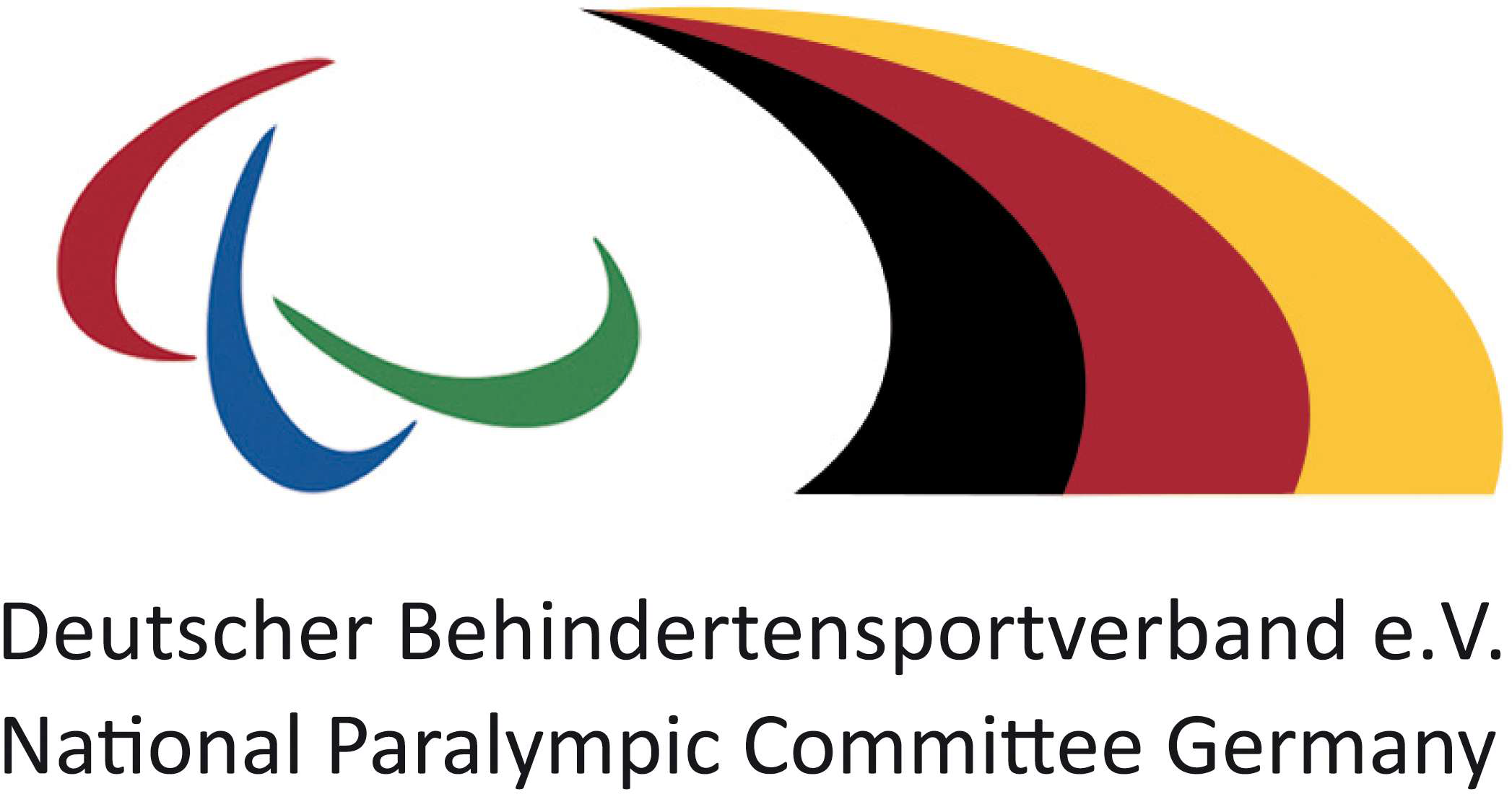 DEUTSCHER  REKORDFreiluft Rekord	Hallen RekordWelt- oder Europarekorde müssen auf den offiziellen IPC- Vordrucken* beantragt werden.* Diese können im Internet unter www.paralympic.org –> Athletics heruntergeladen werden.Wettbewerb: 		Männer	FrauenWindErzielte Leistung:	 	    	(Bei Mehrkämpfen Einzelangaben einschl.Windmessung)Name, Vorname:  		 

Startklasse:  	JG: 	

Verein: 	Name der Veranstaltung:  	Ort:	Datum:   	Anlagen:	Ergebnisliste	bzw. Link zur Ergebnisliste:………..………………………………………………Hiermit versichere ich, dass die oben aufgeführte Leistung regelkonform erzielt wurde.Für die Richtigkeit:  				Veranstalter oder Verein oder Athlet                            	Datum
Deutsche Rekorde, die bei Paralympics, WPA-Weltmeisterschaften und WPA-Europameisterschaften erzielt wurden, müssen nicht zur Aufnahme in die DR-Liste beantragt werden. Ein Deutscher Rekord ist innerhalb von 4 Wochen einzureichen.